                                                         30 сентября 2021 года30 сентября 2021 года состоялось очередное заседание Коллегии Территориального органа Федеральной службы государственной статистики по Республике Саха (Якутия) (Саха(Якутия)стата). Мероприятие в связи с пандемией коронавируса проходило в заочном формате. В соответствии с повесткой на заседании было рассмотрено 4 вопроса.Заместитель начальника отдела статистики сельского хозяйства и охраны природной среды Макарова Н.А. выступила с  докладом  «О предварительных итогах проведения сельскохозяйственной микропереписи». В своем выступлении докладчик остановилась на способах проведения мероприятия, а также рассказала о работе по достижению максимальной достоверности данных путем сравнения предварительных итогов с данными текущей статистики по сельскохозяйственным организациям, крестьянским (фермерским) хозяйствам и индивидуальным предпринимателям.Начальник отдела статистики цен, финансов, строительства, инвестиций и жилищно-коммунального хозяйства Федотова Н.Ф.  в докладе «О проведении наблюдения за потребительскими ценами» рассказала о работе по организации сбора и формирования информации о потребительских ценах на товары и услуги и расчете индексов потребительских цен.Начальник отдела сводных статистических работ и общественных связей Черепанова А.Н. в докладе «О мероприятиях, направленных на продвижение бренда «Саха(Якутия)стат»» (сайт, СМИ, Instgram, ИАС)» подробно остановилась на работе, проводимой в данных направлениях.По четвертому вопросу «О мерах по подготовке административного здания Саха(Якутия)стата в осенне-зимний период на 2021-2022 гг.» начальник хозяйственного отдела Лыткин А.Г. проинформировал присутствующих о выполнении мероприятий по подготовке объектов Саха(Якутия)стата к эксплуатации в осенне-зимний период 2021-2022 гг.». По всем рассмотренным вопросам были приняты соответствующие решения.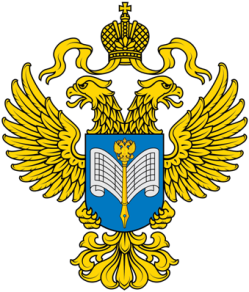 О проведении заседания Коллегии Территориального органаФедеральной службы государственной статистики по Республике Саха (Якутия)